Stari trg pri Ložu, 3. 9. 2018EVIDENČNI LIST ZA IZPOSOJO UČBENIŠKEGA KOMPLETAŠolsko leto 2018/2019Učenec / učenka:                                                                                     
Razred: 7. Ob izteku šolskega leta morate učbenike vrniti šoli. V primeru, da bo kateri izmed učbenikov poškodovan, uničen ali izgubljen, boste morali v skladu s Pravilnikom o upravljanju učbeniškega sklada plačati odškodnino.Z učbeniki ravnajte skrbno, poskrbite, da bodo zaviti, vendar ne v samolepilno folijo.Opombe o stanju učbenikov posredujte skrbnici sklada na začetku šolskega leta.Evidenčni list shranite, ker ga boste potrebovali pri vračanju knjig.Izposojeno dne:_____________________         Podpis:______________________Vrnjeno:____________________                                                                                                                      Skrbnica učbeniškega sklada Leonida Zalar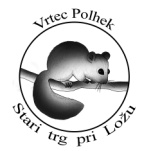 Osnovna šola heroja Janeza HribarjaCesta Notranjskega odreda 321386 Stari trg pri Ložu	tel: 01 707 12 50,   fax:  01 707 12  60os.h-janeza-hribarja@guest.arnes.siučbenikinventarna številkaD Goodey, N. Goodey, D. Bolton: MESSAGES 2, učbenik za angleščinoT. Bačič, M. Vilfan et al.: SPOZNAVAMO NARAVO 7J. Razpotnik, D. Snoj: RAZISKUJEM PRETEKLOST 7J. Senegačnik: GEOGRAFIJA EVROPE IN AZIJES. Fošnarič, J. Virtič, D. Slukan: TEHNIKA IN TEHNOLOGIJA 7 dobijo v razreduZ. Puncer: OBDELAVA GRADIV – LES, učbenik za izbirni predmet/